SEIGHFORD PARISH COUNCIL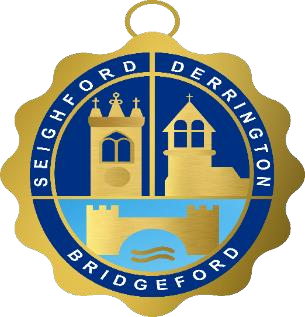 To the members of Seighford Parish Council:You are hereby summoned to attend an Extraordinary Planning Meeting of the Parish Council to be held via a Zoom Online Meeting on Tuesday 2nd March 2021 starting at 7.30pmJoin Zoom Meeting EITHER using Join Zoom Meetinghttps://us02web.zoom.us/j/89234263953?pwd=TEZIZ0tNSTgrZEJhUitXQkhWZXBvdz09OR in ZOOM app usingMeeting ID: 892 3426 3953Passcode: 036692If you have problems accessing the meeting, please contact the Clerk by email: seighfordparish@yahoo.co.ukThe public and the press are cordially invited to be present but may be excluded from any item the council decides should be treated as confidential.                                                          Issued:   23rd February 2021Signed:  Nikola Evans Nikola Evans, Clerk and Responsible Finance OfficerE-mail: seighfordparish@yahoo.co.ukAGENDA1To receive apologies and accept and record any reasons for absences.2Declaration of interests To declare any personal, pecuniary, or disclosable interests in accordance with the Code of Conduct and any possible contraventions under s 106 of the LGFA 1992To note the receipt of any written requests for dispensation.3Planning matters: The following applications have been received since the last meeting:Ref 20/32512/FUL – Land North of Derrington, Millennium GreenRef 21/22863/HOU – Ruskin Lodge4Meeting Close